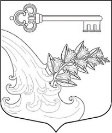 АДМИНИСТРАЦИЯ УЛЬЯНОВСКОГО ГОРОДСКОГО ПОСЕЛЕНИЯ ТОСНЕНСКОГО РАЙОНА ЛЕНИНГРАДСКОЙ ОБЛАСТИРАСПОРЯЖЕНИЕ О подготовке и проведении массового мероприятия посвященного празднованию 75-й годовщины Победы в Великой Отечественной Войне  на территории Ульяновского городского поселения Тосненского района Ленинградской области 9 мая 2020 года. В целях подготовки и проведения на территории Ульяновского городского поселения Тосненского района Ленинградской области праздничных мероприятий, посвященных празднованию 75-ой годовщины Победы в Великой Отечественной войне, руководствуясь Федеральными законами от 10.12.1995 № 196-ФЗ «О безопасности дорожного движения», от 06.10.2003 № 131-ФЗ «Об общих принципах организации местного самоуправления в Российской Федерации»:РАСПОРЯЖАЮСЬ:1. Утвердить план мероприятий по подготовке и проведению празднования 75-ой годовщины Победы в Великой Отечественной Войне на территории Ульяновского городского поселения Тосненского района Ленинградской области (Приложение №1).2. Разместить распоряжение на официальном сайте администрации www.admsablino.ru.3. Контроль за исполнением распоряжения оставляю за собой.
 Глава администрации                                                                  К.И. КамалетдиновПриложение № 1 к распоряжению администрации Ульяновского городского поселения Тосненского района Ленинградской области от 27.01.2020 № 10
ПЛАНмероприятий по подготовке и проведению празднования 75-ой годовщины Победы в Великой Отечественной Войне27.01.2020№10№ п/пМероприятияСроки проведенияОтветственные1.Организовать и произвести уборку, обновить буквы на табличках, высадить цветы на территории «Братское захоронение»до 01.04.2020Совет депутатов, Директор МУП «Ритуальные услуги»2.Направить участникам ВОВ приглашения на празднования 75-ой годовщины Победы в Великой Отечественной Войнедо 15.03.2020Сектор делопроизводства администрации3. Согласовать схемы временного ограничения движения по дорогам для проведения акции «Бессмертный полк»до 15.03.2020Отдел ЖКХ администрации4. Украшение территории Ульяновского городского поселения и территории «Братское захоронение»до 06.05.2020МКУК «ТКЦ «Саблино»6.Обеспечить медицинское обслуживание и дежурство скорой помощидо 06.05.2020Отдел ЖКХ администрации7.Обеспечить дежурство сотрудников полиции, добровольной народной дружиныдо 06.05.2020Отдел ЖКХ администрации8.Закупить продукты питания и посуду для организации праздничного стола участникам ВОВ и полевой кухнидо 30.04.2020Сектор по вопросам муниципальной службы и кадров администрации9.Организовать работу полевой кухнидо 06.05.2020Отдел ЖКХ администрации, Мараев В.М.10.Собрать и украсить сцену для концертной программы 9 мая 2020Отдел ЖКХ администрации, Совет депутатов, МКУК «ТКЦ «Саблино» 11.Организовать подвоз маломобильных участников ВОВ9 мая 2020Отдел ЖКХ администрации12.Подготовить и провести  праздничную программу митинга, посвященного  75-ой годовщине со Дня9 мая 2020МКУК «ТКЦ «Саблино»13.Проведение и сопровождение акции «Бессмертный полк»9 мая 2020Администрация 14.Концертная программа  (по окончанию митинга)9 мая 2020 МКУК «ТКЦ «Саблино»